Youngjoo Byun, Ph.D.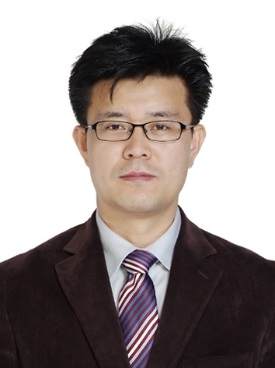 ProfessorCollege of Pharmacy, Korea University2511 Sejong-ro, Sejong 30019, KoreaTel: +82-44-860-1619Email: yjbyun1@korea.ac.krEducation1990-1994	B.S. Seoul National University, South Korea 1994-1996	M.S. Seoul National University2001-2006	Ph.D. Ohio State University, USA Positions and Employment1996-2001   Senior Scientist, AmorePacific R&D Center2006-2007   Postdoctoral Fellow, School of Medicine, Johns Hopkins University2007-2009   Research Associate, School of Medicine, Johns Hopkins University2009-2011   Instructor, School of Medicine, Johns Hopkins University2011-2013   Assistant Professor, College of Pharmacy, Korea University2013-2017   Associate Professor, College of Pharmacy, Korea University2017-       Professor, College of Pharmacy, Korea UniversityAwardsExcellent Research Scientist, 2000, AmorePacific R&D CenterYoung Scholar Award, 2016, Korean Society of Organic SynthesisRepresentative Publications (since 2015)H. S. Kim; S. H. Lee; Y. Byun*; H. D. Park*, 6-gingerol reduces pseudomonas aeruginosa biofilm formation and virulence via quorum sensing inhibition, Scientific Reports, 2015, 5, 8656 M Subedi, I Minn, J Chen, YH Kim, K Ok, YW Jung, MG Pomper, Y Byun*, Design, synthesis and biological evaluation of PSMA/hepsin-targeted heterobivalent ligands, European Journal of Medicinal Chemistry, 2016, 118, 208-218H Choi. SY Ham, E Cha, HS Kim, JK Bang, SH Son, HD Park*, Y Byun*, Structure-activity relationships of 6- and 8-gingerol analogs as anti-biofilm agents, Journal of Medicinal Chemistry, 2017, 60(23), 9821-9837H Kim, K Kim, S-H Son, JY Choi, K-H Lee, B-T Kim, Y Byun*, YS Choe*, 18F-Labeled BODIPY dye: A potential prosthetic group for brain hybrid PET/Optical imaging agents, ACS Chemical Neuroscience, 2019, 10(3), 1445-1451BB Park, JW Choi, D Park, D Choi, J Paek, HJ Kim, S-Y Son, A Mushtaq, H Shin, SH Kim, Y Zhou, T Lim, JY Park, J-Y Baek, K Kim, H Kwon, S-H Son, KY Chung, H-J Jeong, H-M Kim, YW Jung, K Lee, KY Lee*, Y Byun*, YH Jeon*, Structure-activity relationships of baicalein and its analogs as novel TSLP inhibitors, Scientific Reports, 2019, 9, 8762SH Son, Y Byun*, N Sakairi*, Selection of neighboring group participation intermediates of fully acylated donors around the glycosylation sites in oligosaccharide acceptors, Organic Letters, 2019, 21(23), 9368-9371